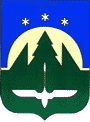 Муниципальное образованиеХанты-Мансийского автономного округа – Югрыгородской округ город Ханты-МансийскДЕПАРТАМЕНТГРАДОСТРОИТЕЛЬСТВА И АРХИТЕКТУРЫАДМИНИСТРАЦИИ ГОРОДА ХАНТЫ-МАНСИЙСКАПояснительная записка к проекту постановления Администрации города Ханты-Мансийска «О внесении изменений в постановление Администрации города Ханты-Мансийска от 10.08.2015 №922 «Об утверждении административного регламента предоставления муниципальной услуги по выдаче акта освидетельствования проведения основных работ по строительству объекта индивидуального жилищного строительства (монтаж фундамента, возведение стен и кровли) или проведение работ по реконструкции объекта индивидуального жилищного строительства, в результате которых общая площадь жилого помещения (жилых помещений) реконструируемого объекта увеличивается не менее чем на учетную норму площади жилого помещения, устанавливаемую в соответствии с жилищным законодательством Российской Федерации»      Проект постановления Администрации города Ханты-Мансийска               «О внесении изменений в постановление Администрации города Ханты-Мансийска от 10.08.2015 №922 Об утверждении административного регламента предоставление муниципальной услуги по выдаче акта освидетельствования проведения основных работ по строительству объекта индивидуального жилищного строительства (монтаж фундамента, возведение стен и кровли) или проведение работ по реконструкции объекта индивидуального жилищного строительства, в результате которых общая площадь жилого помещения (жилых помещений) реконструируемого объекта увеличивается не менее чем на учетную норму площади жилого помещения, устанавливаемую в соответствии с жилищным законодательством Российской Федерации» подготовлен Департаментом градостроительства и архитектуры администрации города Ханты-Мансийска в целях приведения административного регламента в соответствии с действующим законодательством Российской Федерации.Проект административного регламента 25 апреля 2017 года размещен в информационно-телекоммуникационной сети Интернет на официальном информационном портале органов местного самоуправления города Ханты-Мансийска, по состоянию 04 мая 2017 года предложений и замечаний по проекту административного регламента с использованием электронных средств коммуникации не поступало.И.о. директора Департамента                                                     Г.А. КоноваловаЛИСТ СОГЛАСОВАНИЯК проекту постановления Администрации города Ханты-Мансийска «О внесении изменений в постановление Администрации города Ханты-Мансийска от 10.08.2015 №922 «Об утверждении административного регламента предоставление муниципальной услуги по выдаче акта освидетельствования проведения основных работ по строительству объекта индивидуального жилищного строительства (монтаж фундамента, возведение стен и кровли) или проведение работ по реконструкции объекта индивидуального жилищного строительства, в результате которых общая площадь жилого помещения (жилых помещений) реконструируемого объекта увеличивается не менее чем на учетную норму площади жилого помещения, устанавливаемую в соответствии с жилищным законодательством Российской Федерации»Проект вносит: Г.А. Коновалова И.о. директора Департамента градостроительства и архитектуры Администрации города Ханты-МансийскаИсполнитель: Плотников Алексей Александрович начальник отдела рекламы тел.32-06-59                                                                                                       НПА ПРОЕКТАДМИНИСТРАЦИЯ ГОРОДА ХАНТЫ-МАНСИЙСКАХанты-Мансийского автономного округа – Югры ПОСТАНОВЛЕНИЕ№_________                                                             от «____»_______2017 годаО внесении изменений в постановлениеАдминистрации города Ханты-Мансийскаот 10.08.2015 №922 «Об утвержденииадминистративного регламента предоставлениемуниципальной услуги по выдаче актаосвидетельствования проведения основных работпо строительству объекта индивидуальногожилищного строительства (монтаж фундамента,возведение стен и кровли) или проведение работпо реконструкции объекта индивидуальногожилищного строительства, в результате которыхобщая площадь жилого помещения (жилых помещений)реконструируемого объекта увеличивается не менеечем на учетную норму площади жилого помещения,устанавливаемую в соответствии с жилищнымзаконодательством Российской Федерации»С целью приведения муниципальных правовых актов в соответствие с действующим законодательством, руководствуясь статьей 71 Устава города Ханты-Мансийска:1.Внести в приложение к постановлению Администрации города Ханты-Мансийска от 10.08.2015 №922 «Об утверждении административного регламента предоставление муниципальной услуги по выдаче акта освидетельствования проведения основных работ по строительству объекта индивидуального жилищного строительства (монтаж фундамента, возведение стен и кровли) или проведение работ по реконструкции объекта индивидуального жилищного строительства, в результате которых общая площадь жилого помещения (жилых помещений) реконструируемого объекта увеличивается не менее чем на учетную норму площади жилого помещения, устанавливаемую в соответствии с жилищным законодательством Российской Федерации» (далее постановление) следующие изменения:Подпункт 3 пункта 20 изложить в следующей редакции:«3) правоустанавливающие документы на земельный участок (в случае нового строительства), право на которое не зарегистрировано в Едином государственном реестре недвижимости;».Подпункт 4 пункта 20 изложить в следующей редакции:«4) правоустанавливающие документы на объект капитального строительства (в случае производства работ по реконструкции) право на которое не зарегистрировано в Едином государственном реестре недвижимости;».Подпункт 2 пункта 21 изложить в следующей редакции: «2) правоустанавливающие документы на земельный участок, (в случае нового строительства) право на которое зарегистрировано в Едином государственном реестре недвижимости;».Подпункт 3 пункта 21 изложить в следующей редакции: «3)правоустанавливающие документы на объект капитального строительства (в случае производства работ по реконструкции) право на которое зарегистрировано в Едином государственном реестре недвижимости;».2.Настоящее постановление вступает в силу после дня официального опубликования.Глава города Ханты-Мансийска                                                        М.П. РяшинМуниципальное образованиеХанты-Мансийского автономного округа – Югрыгородской округ город Ханты-МансийскДЕПАРТАМЕНТГРАДОСТРОИТЕЛЬСТВА И АРХИТЕКТУРЫАДМИНИСТРАЦИИ ГОРОДА ХАНТЫ-МАНСИЙСКАЗаключениеО проведенной проверке антикоррупционной экспертиземуниципального нормативного правового акта (проекта)(об отсутствии коррупциогенных факторов)I. Вводная часть    Настоящее заключение подготовлено по результатам проведенной антикоррупционной экспертизы проекта постановления Администрации города Ханты-Мансийска «О внесении изменений в постановление Администрации города Ханты-Мансийска от 10.08.2015 №922 «Об утверждении административного регламента предоставление муниципальной услуги по выдаче акта освидетельствования проведения основных работ по строительству объекта индивидуального жилищного строительства (монтаж фундамента, возведение стен и кровли) или проведение работ по реконструкции объекта индивидуального жилищного строительства, в результате которых общая площадь жилого помещения (жилых помещений) реконструируемого объекта увеличивается не менее чем на учетную норму площади жилого помещения, устанавливаемую в соответствии с жилищным законодательством Российской Федерации»    В процессе антикоррупционной экспертизы использованы положения Федерального закона от 17.07.2009 № 172-ФЗ «Об антикоррупционной экспертизе нормативных правовых актов и проектов нормативных правовых актов», постановления Правительства РФ от 26.02.2010 № 96 «Об антикоррупционной экспертизе нормативных правовых актов и проектов нормативных правовых актов» и Порядка проведения антикоррупционной экспертизы проектов муниципальных нормативных правовых актов и действующих муниципальных нормативных правовых актов Администрации города Ханты-Мансийска, иные источники не использовались.                                                       II. Выводы        Коррупциогенные факторы, устанавливающие для правоприменителя необоснованно широкие пределы усмотрения или возможность необоснованного применения исключений из общих правил, а также содержащие неопределенные, трудновыполнимые и (или) обременительные требования к гражданам и организациям, в проекте правового акта не выявлены.И.о. директора Департамента                                                   Г.А. Коновалова Калинина ул., д. 26, Ханты-Мансийск,Ханты-Мансийский автономный округ,Тюменская область, Россия, 628007Тел./факс (3467) 32-59-70Ф.И.О. должностьПредложение замечанияПодписьДата  получения  проектаДата согласованияпроекта нормативного актаРезультат проверки нормативно-правового акта на коррупционностьДунаевская Н.А.Первый Заместитель Главы города Ханты-МансийскаВолчков С.А.Заместитель Главы города Ханты-МансийскаМарютин Т.В.Заместитель Главы города Ханты-МансийскаИгнатов И.О.Начальник юридического управления Администрации города Ханты-МансийскаМаксимчук П.А.начальник Управления информатизации Администрации города Ханты-МансийскаКоновалова Г.А.И.о. директора Департамента градостроительства и архитектуры Администрации города Ханты-МансийскаКалинина ул., д. 26, Ханты-Мансийск,Ханты-Мансийский автономный округ,Тюменская область, Россия, 628007  Тел./факс (3467) 32-59-70